ԳԱՎԱՌԻ ԱՎԱԳ ԴՊՐՈՑ» ՀԵՐԹԱԿԱՆ ԱՏԵՍՏԱՎՈՐՄԱՆ ԵՆԹԱԿԱ ՈՒՍՈՒՑԻՉՆԵՐԻ ՎԵՐԱՊԱՏՐԱՍՏՄԱՆ ԴԱՍԸՆԹԱՑՆԵՐԱՎԱՐՏԱԿԱՆ ՀԵՏԱԶՈՏԱԿԱՆ ԱՇԽԱՏԱՆՔ_________________________________________________________________ԱՌԱՐԿԱ`ՖԻԶԿՈՒԼՏՈՒՐԱ                               ԹԵՄԱ` 	«Արդարացի խաղը», գաղափարը դպրոցականների իրավական դաստիարակության գործընթացում                                ԴՊՐՈՑ`	« ՀՀ Գեղարքունիքի մարզի Գավառի Հ. Թումանյանի անվան N 3 հիմնական դպրոց » ՊՈԱԿՈՒՍՈՒՑԻՉ` Բադեյան Գագիկ 	ՂԵԿԱՎԱՐ` Սարգսյան Վահան ԳԱՎԱՌ - 2022ԲՈՎԱՆԴԱԿՈՒԹՅՈՒՆՆԵՐԱԾՈՒԹՅՈՒՆ Արդարացի խաղը սպորտային պատվի խորհրդանիշ է, յուրաքանչյուր անհատի ստեղծագործական մտքի և կարողությունների գնահատելու, արժանավայել ապրելու, արարելու և միաժամանակ մարդկանց արժանապատվություն ու բարեկամական ջերմ մթնոլորը մարդկանց և ազգերի մինջև պահպանելու գրավականը։  Մարդկային արժապատվությունը, արդարաությանն ու ազնվությունը միշտ պետք է ուղեկից լինեն սպորտային ցանկացած մրցապայքարի։ Արդարացի խաղը սպորտի հոգևոր հարցն է, նրա հիմնաքարը ու առանց դրա սպորտը զարգացում չի ունենա, ինչպես և չեն պահպանվի օլիմպիզմի ոգին ու գաղափարները։ Ինչպես նոր օլիմպիական խաղերի հիմնադիր Պիեո դե Կուբերտենն է ասել․ -» Արդարացի խաղը և օլիմպիզմը անբաժանելի են»։ Իսկ Արդարացի խաղի միջազգային կոմիտեյի նախագահ Վիլի Դոմի խոսքերով․ « Եթե անարդարությունները և օրինախախտումները մեր ժամանակների բնորոշ հատկանիշներից են, ապա Արդարացի խաղը այն բանալին է, որով կարելի է հասնել դրանց վերացմանը»։   Ուրեմն, եթե Արդարացի խաղը չդառնա մարդկային անընդունելի երևույթների դեմ պայքարի կարգավորիչ և « դեղամիջոց» ապա սպորտի, հատկապես մեծ սպորտի ապագան վտանգված կլինի։   Մարզական ամենաբարձր նվաճումներն անգամ կարող են աննկատ մնալ, չընդունել ու չգնահատել ըստ աժանավույն, եթե դրանք ձեռք են բերվել բարոյական ցածր մակարդակի ու դաստիարակության տեր մարդկանց կողմից և անարդար ճանապարհով։ Նույնիսկ օլիմպիական ոսկին չի փայլի, եթե այն ձեռք է բերվել անարդար ճանապարհով։ Ցավոք սպորտում հատկապես բարձր նվաճումների սպորտում, քիչ չեն օրինակներ, որոնք իրենց բացասական դրսևորումներով ստվեր են գցում սպորտի, նրա հեղինակության և ընդհանրապես օլիմպիզմի վեհ գաղափարների վրա։ Շատ մարզիկներ, նույնիսկ մրցավարներ ու մարզիկներ, հանուն անձնական շահի ու փառքի, հանուն քաղաքական ինտրիգների հաճախ խախտում են ազնիվ մրցակցության կանոնները, հակադրելով «արդարացի խաղի « ոգուն ու սկզբունքներին։ Նման երևույթների կանխման միակ ուղին եղել ու մնում է մարզիկների բարոյահոգեբանական դաստիարակությունը։   Եթե ուշադիր հետևենք սպորտի ծագման զարգացման և մասսայականացման առաջընթացին, ապա կտեսնենք, որ նրա  հիմքում ընկած են օլիմպիական հիմնական գաղափարները, որոնք գոյություն  են ունեցել տարբեր ժամանակաշրջաններում  դրանք են  «Արդարացի խաղ», «Արագ,Բարձր, ՈՒժեղ», « Կարևորը հաղթանակը չէ»:Սրանք հանդիսանում են ժողովուրդների բարեկամության և համերաշխության խորհրդանիշներ: Մանկավարժության բնագավառում էթիկական դաստիարակության նոր ձևերի ու սկզբունքների հիմնավորումը այսօր քան երբևէ, դարձել է ժամանակի հրամայական պահանջ։ Միայն այս ձևով հնարավոր կդառնա գնահատել ու ճանաչել իսկական արժեքները, ստեղծել նոր հասարակություն իր նոր մտածելակերպով ու սովորություններով։      Սպասվում է, որ ապագայի   երիտասարդությունը   կլինի     ավելի գիատկից, խաղասեր ստեղծագործ ու սիրով լեցուն իր և շրջապատի նկատմամբ։ Այդ ամենին հասնելու ձևերից մեկն էլ սպորտի արժեքների ու նրա գաղափարնների ճիշտ դաստիարակությունն է ու կիրառումը կյանքում ու հասարակության մեջ, ու այդ ամենի հիմքում ընկած է էթիկական կրթությունը և բարոյագիտական դաստիարակությունը։ Ներկայումս մարդկությունը ականատես է տեխնոլոգիանների հզոր առաջընթացի, մյուս կողմից անարդարությանը, բարոյական նորմերի ոչնչացմանը, պատերազմին, ռասիզմին, աղքատությանը, թշվառությանը և մարդկության ապագան, առավելապես պայմանավորված է նրա մարդասիրական գաղափանների իրականացումից։     ԻՆՉ՞ Է ԱՐԴԱՐԱՑԻ ԽԱՂԸ ԵՎ ԻՆՉՊԵՍ Է ԱՅՆ ԿԻՐԱՌՎՈՒՄ ՍՊՈՐՏՈՒՄ Արդար խաղ անգլերենից արտահայտություն է, որը նշանակում է «Արդար խաղ», Դա սպորտային աշխարհի կողմից հասկացություն է `հղում կատարելը ազնիվ և ճիշտ պահվածք, որը մարզիկները պետք է պահեն իրենց մրցակցի, մրցավարի և օգնականների նկատմամբ: Արդար խաղը դա բնութագրվում է նրանով, որ առաջին հերթին դնում է արդար մրցակցության համը և վայելում է սպորտը հաղթանակի նկրտումների նկատմամբ:Արդար խաղ Դա մրցակցին, մրցավարին և կանոններին հարգելն է: վարվել արդար խաղի մեջ ՝ առանց խաբելու, հնարքներ կամ սիմուլյացիաներ ՝ հակառակորդին կամ դատավորին շփոթեցնելու համար. չնեղացնել, նվաստացնել կամ վատ վերաբերվել մրցույթի որևէ մասնակցի, և, որ ամենակարևորն է արդար խաղ դա ենթադրում է պարտությունը արժանապատվորեն և վայելել հաղթանակը պարզությամբ և հարգանքով:Այսպիսով, ժեստերը, ինչպիսիք են հակառակորդին ընկերական բարևելը, անպատշաճ գործողությունից հետո ներողություն խնդրելը, ի միջի այլոց, արդար մրցակցության ոգին արտահայտող գործողություններ են: Հիմնարար նպատակը արդար խաղ հնարավորինս խուսափել սպորտի գեղեցկության վրա ազդող կամ խաղի պարտականությունից դուրս գտնվող բոլոր տեսակի վարքագծերից, ինչպիսիք են կանոնների, մրցավարների, մրցակցի, իրենց թիմակիցների և երկրպագուների նկատմամբ անհարգալից վերաբերմունքըՆման վարքագիծը, որը կարող է գալ ոչ միայն մարզիկներից, այլև ղեկավարներից, հովանավորներից և նույնիսկ խաղացողների հարազատներից, այն է, ինչ ձգտում է արմատախիլ անել արդար խաղ, Աշխարհի տարբեր օրգանիզմներ, ինչպիսիք են ՖԻՖԱ, խթանել արդար խաղ տարբեր մարզական առարկաների շրջանակներում:Օրինակ արդար խաղ նա է երրորդ անգամ ռեգբիի, որում յուրաքանչյուր հանդիպման վերջում երկու թիմերի բոլոր խաղացողները հանդիպում են ՝ խմիչք բաժանելու, շփվելու, կատակելու, երգելու և խաղի մնացած ցանկացած խստությունը մեղմելու համար:Սպորտը իր բովանդակային էությամբ յուրահատուկ շարժողական գործողության է ուղղված մարդու ֆիզիկական և հոգևոր կատարելությանը։ Այսօր սպորտային գործունեությունը կարգավորող գլխավոր գործոնը համաշխարհային մակարդակին համապատասխան բարձր նվաճումներն են։ Նվաճումներ, որոնք ձեռք են բերվում համառ և քրտնաջան մարզումների, հոգեհուզական վիճակի կարգավորման, օրգանիզմի հնարավորությունների բացարձակ համախմբման, գերլարման ու բազում ճիգերի միջոցով, ինչպես նաև մարզչի մասնագիտական կարողությունների հմուտ միջամտությամբ։ Ցավոք քաղաքակրթության և գլոբալիզացիայի բուռն առաջընթացով փոխվել է սպորտի բարոյական նկարագիրը։ Սպորտը դարձել է առուծախի առարկա, ապրանք։ Վերջերս շատ է լսվում նաև  « խփիր գլխին»,«Ջարդիր մռութը» ,«Խեղդիր»և այլ ոչ ցանկալի բղավոցներ և հրահանգներ մարզիչների և ներկայացուցիչների կողմից։ Շահախնդրությունը, շահամոլությունը և հարստանալու տենչը կարծես թե կուրացրել է մարզիկներին մարզիչներին և նույնիսկ ֆեդերացիաներին։ Ու այս ամենը ուղղակիորեն հարված է հասցնում ինչպես մարզիկի բարոյականությանը, այնպես էլ ապորտի առաջընթացին։ Այս ամենից հետևեց Եվրոմիության կողմից ընդունված մշակութային կոնվենցիան, որը ներառում է․ Պայքար անկարգությունների և օրինախախտումների դեմ,Պայքար դոպինգի և վնասակար այլ երևույթների դեմ, Աջակցություն սպորտի հետագա զարգացմանը, « Արդարացի խաղի « սկզբունքների տարածում և արմատավորում, Դաստիարակչական և ագիտացիոն աշխատանքների իրականացում, մարզիկների գիտակցական մակարդակը բարձրանալու նպատակով։ «Արդարացի խաղ» տերմինը ծեգել է անգլո-սաքսոնական երկրներում և առաջին հայացքից թվում է, թե կապ ունի միայն սպորտի հետ։ Սակայն այն նշանակում է առաջին հերթին մաքուր, արդար խաղ։ Իսկ միթե մարդկային կյանքն իրենից խաղ չի ներկայացնում։Կյանքն ինքն խաղ է, և այն պետք է լինի արդար, ազնիվ առանց նեգատիվ երևույթների։Անկախ ամեն ինչից «Արդարացի խաղը» սպորտում շատ առանձնահատուկ արժեք է ներկայացնում։ Այն սպորտը դարձնում է բարոյական՝   հակադրելով անարդարություններին։ Ճիշտ է ասված նպատակը չի կարող արդարացնել սխալ միջոցները։ Վերջապես արդարության կանոնների խախտումը հակադրվում է նաև Աստծո պատվիրաններին ու ուսմունքին։Արդարացի       խաղի      սկզբունքները       բխում     են       օլիմպիզմի         վեհ գաղափարախոսությունից և մարդկային պարզ հարաբերություններից։ Այն ներառում է ոչ միայն կանոններ և գրված օրենքներ, այլև ա/ ճիշտ և սկզբունքային դրսևորումներ առանձին մարզիկների և մարզիչների, խմբերի և անհատների, ղեկավարների և մասնակիցների միջև տանը, մրցումների, մարզումների ժամանակ և այլուր,ա / ճիշտ և պարզ բարոյահոգեբանական դրսևորումներ առանձին մարդկանց և ազգերի միջև,բ/  այն յուրօրինակ հարգանք է մեկ-մեկու նկատմամբ, դ/  առանձնահատուկ վերաբերմունք է իր և մրցակցի նկատմամբ,գ/ առողջության բարելավման և վնասվածքներից զերծ պահելու կարողություն է։Արդարացի խաղը սկսվում է դրված և չգրված օրենքների ստույգ և անթերի կատարումով ու ենթադրում է․Ինքնահարգանք, ինչպես նաև հարգանք մրցակցի հանդեպ։Այն մրցակցին հավասարվելու անկեղծ ցանկություն է։Ազնվության դրսևորում է գիտակցականության մի այնպիսի մակարդակ, երբ մրցակիցը ավելի բարձր է դասվում ու ավելի մեծ արժեք ունի, քան ինքը խաղը կամ մրցույթը։Վերաբերմունքի յուրօրինակ ձև է, հավատարմության գրված և չգրված օրենքների ճիշտ կատարման հանդեպ։Վերջապես, 	«Արդարացի 	խաղը» 	նախ 	և 	առաջ 	յուրաքանրյուր 	մարդու անհատականության դրսևորումն է, նրա ողջ էությունը և կատարելիությանը։Արդարացի խաղի սկզբունքները ամենամեծ արժեքներն են սպորտում, հատկապես այն մարզաձևերում, որտեղ կա երկկողմանի մրցակցություն։Մասնագետները նշում են, որ մենամարտային մարզաձևերով զբաղվողները համեմատաբար ավելի շատ են խախտում արդարացի խաղի կանոնները ու սկզբունքները։ Եվ դրա հիմնական պատճառը անհատի հումանիստական աշխարհայացքի ձևովորման ժամանակահատվածում բռնցքամարտի կամ ըմբշամարտի խիստ պահանջներն են, որոնք բացասաբար են անրադառնում Մարզիկների վրա։   Հայաստանի ազգային օլիմպիական կոմիտեին (ՀԱՕԿ) կից գործող, «Արդարացի խաղ» հանձնախումբը առաջարկում է մի շարք միջոցառումների կազմակերպում պատանի մարզիկների հետ տարվող աշխատանքներում․  Կազմակերպել և անցկացնել բազմաբովանդակ զրույցներ և վերլուծություններ սպորտի արժեքների, օլիմպիական շարժման, մարզիկների բարոյական դաստիարակության և այլ թեմաներով Անցկացնել զրույցներ օլիմպիական խաղերի «Արդարացի խաղի», սպորտի էթիկական կողմերի, մրցավարական կանոնների, աշխարհահռչակ մարզիկների բարոյակամային հատկությունների և նրանց մարդասիրական արարքների մասին։ Անհատական աշխատանք պատանի մարզիկների և նրանց մարզիչների շրջանում։ Այստեղ լայնորեն օգտագործել « Արդարացի խաղի» Եվրոպական շարժման կողմից մշակված հատուկ հարցաթերթիկը, որտեղ հիմնականում ուշադրություն են դարձնում արդարացի խաղի հետևյալ սկզբունքներին․ հավասարության / հավասար հնարավորություններ/,  պատասխանատվության բարձրացում, առողջության պահպանում, մրցութային կանոնների պահպանում։   Պատասխաններն ու վերաբերմունքը գրանցվում է չորս տարբերակով՝ լիովին համաձայն եմ, մասնակի եմ համաձայն, համաձայն չեմ, չգիտեմ։ 4․ Մրցույթների և վիկտորինաների կազմակերպում։    Մարզումների ընթացքում կազմակերպվող վիկտորինաների ժամանական հենց իրենք մարզիկները հանդես են գալիս որպես մրցավարներ, գնահատում են իրենց ընկերների արարքներն ու գործողությունները, բացահայտում են թույլ տված կոպտություններն ու սխալները և միջոցներ են մշակում դրանք վերացնելու համար։ Մարզիչը տալիս է հատուկ առաջադրանքներ և հանձնարարականներ մարզիկների ինքնազարգացման, ինքնագնահատման և ինքնադաստիրակության նպատակով։ Տրվում է հատուկ գրականություն, կազմակերպվում են վիկտորինաներ, «Արդարացի խաղը» թեմաներով, մարզիկներին առաջարկվում է գրել համառոտ շարադրություն։ 5․ «Արդարացի խաղի» մրցույթի կազմակերպում երկու հիմնական անվանակարգերով՝ ա / մարդասիրության և կամային հատկանիշների դրսևորում մրցամարտի ժամանակ,բ/ գեղեցիկ մարտավարություն և վարվելաձև։  Հատուկ պատրաստված թերթիկները նախօրոք բաժանվում են մարզիչներին, մարզիկներին և նույնիսկ երկրպագուներին, որոնք էլ նշումներ են կատարում այս կամ այն մարզիկի բարոյական վարքագծի, մարտ վարելու և էթիկական նորմերի պահպանման, գեղեցիկ մարտավարության, մրցակցի վերաբերմունքի, մրցավարների որոշումներին նրանց վերաբերմունքի և, վերջապես նրանց արձագանքին ու զսպվածությունը հանդեպ հանդիսատեսն ու արտաքին այլ ազդակները։ 6․ «Արդարացի խաղը բոլորի համար» նշանաբանով տարբեր միջոցառումների և մրցույթների կազմակերպումը նույնպես կբարձրացնի ճանաչողության և բարոյահոգեբանական և բարոյական դաստիարակության մակարդակը։ Չկա որևէ մարզաձև, որտեղ արդարացի խաղի սկզբունքները չհանդիսանան գաղափարական արժեքներ ու չկարևորվեն հասարակության կողմից:  Ներկայումս օլիմպիզմը, լինելով կյանքի փիլիսոփայություն, ուր սպորտը ու մշակույթը միաբանվում են արվեստի ու կրթության հետ պետք է միավորի հասարակական արժեքները և ոչ թե առանձնանա որպես երևույթ։ Այդ համատեքստում հասարակական արժեքների պահպանման միակ ուղին եղել և մնում է օլիմպիզմի ոգին պահպանող արդար ու ազնիվ հարաբերությունները ազգերի և ժողովուրդների միջև։ ԱՐԴԱՐԱՑԻ ԽԱՂԻ ՏԱՐԱԾՈՒՄԸ ԵՎ ՃԱՆԱՉՈՒԸ ՀԱՅԱՍՏԱՆՈՒՄ     Իսկ ինչպիսի՞տարածում և ճանաչում ունի «Արդարացի խաղը» մեր երկրում, հատկապես մարզական աշխարհում և ուսումնական հաստատություններում:   Քչերին է հայտնի, որ Հայաստանի ազգային օլիմպիական կոմիտեին կից ստեղծված է «Արդարացի խաղի» կոմիտե։  Ցավալի է, որ մարզիկները ու մարզիչները այնքան էլ չեն կարևորում սպորտում արդարացի լինելու գաղափարների տարածումը, որոշակի քայլեր ձեռնարկում նպաստելու դրան։ Մինչդեռ շատ երկրներում ոչ միայն ուշադրություն են դարձնում, այլև որոշակիորեն ընդգծում են որ առանց «  Արդարացի խաղի»  սկզբունքների և կանոնների պահպանման չեն կարող գոյություն ունենալ մարդկային բարիդրացիական հարաբերություններ, հետևաբար՝  մրցակցություն  սպորտ և այլն։ Մասնագետները /Լ․ Սամվելյան 2006 և ուրիշներ/ կատարել են հարցում, որի նպատակն է եղել պարզաբանել․ Մարդկանց իմացությունը և գիտելիքները «Արդարացի խաղի» գոյության, նրա ծագման, նշանակության, կանոնների և սկզբունքների վերաբերյալ։ Ֆիզիկական կուլտուրայի, սպորտի դերը որպես ժողովուրդների բարեկամության, համերաշխության գրավական։ Սպորտային մրցակցության ժամանակ հաղթանակի հասնելու  միջոցներն ու ձևերը:  Կատարված հարցումների վերլուծությունից պարզվեց, որ մասնակիցների 80 տոկոսը լսել է, սակայն տեղյակ չէ «Արդարացի խաղի» մասին։ Ի՞նչ է այն և ի՞նչ նշանակություն ու դեր է ունեցել սպորտում: Հետևությունը մեկն է, մեր հանրապետության ուսումնական հաստատությունները, ուսումնամարզական աշխատանքների և մարզական տարբեր միջոցառումների ժամանակ քիչ տեղ է հատկացվում արդարության և ազնվության գաղափարների հաղորդմանը և տարածմանը։ Ցավալին այն է, որ հենց մարզիչ-մանկավարժների մեծամասնությունը բնագավառի վերաբերյալ չունի համապատասխան գիտելիքներ։   Հարցմանը մանակցած համարյա բոլոր մասնակիցները գտնում են, որ ֆիզիկական կուլտուրան և սպորտը անկասկած հանդիսանում են ժողովուրդների բարեկամության ու համերաշխության կարևորագույն միջոց  և կապող օղակ, սակայն ցավոք շատ քչերն են (35%), որ կարևորում են մրցակցության ժամանակ արդարացի խաղի կանոնների և սկզբունքների պահպանման անհրաժեշտությունը՝ աղյուսակ 1։ Մեծամասնության կարծիքով՝ հաղթանակի հասնելու բոլոր միջոցները արդարացված են։    Տարբեր տարիքային խմբերի մարզիչների և մարզիկների շրջանում կատարված ուսումնասիրությունների վերլուծությունից կարելի է եզրակացնել, որ «Հաղթանակ ամեն գնով» սկզբունքիը սպորտում վտանգավոր տարածում է ստացել։ ԱՂՅՈՒՍԱԿ 1 Մտածելու տեղիք է տալիս այն փաստը, որ բարձրակարգ մարզիկները և նույնիսկ մարզիչները ավելի են հակված խախտումների քան ցածր կարգայինները։ Մարզիչների մեծ մասը, ճիշտ է, կողմ է, որ մասնակիցը պետք է ենթարկվի մրցավարի բոլոր որոշումներին, սակայն կողմ են նաև իրենց մարզիկների հաղթանակին « Ամեն գնով»։  Վտանգավոր է հատկապես այն միտքը, որ «Արդարացի խաղի» կանոնները երբեմն խոչընդոտում են սպորտային արդյունքների առաջընթացին։ Հենց այստեղ է, որ «Հաղթանակ ամեն գնով» կարգախոսը դառնում է նպատակ, սպորտը կորցնում է իր բարոյական նկարագիրը, օլիպիական գաղափարները դառնում են անիմաստ ու խոչընդոտ։ Հասարակական արժեքները՝ արդարությունը, հավատը, հավասար իրավունքներն ու մարդկային հարաբերությունները իրենց տեղը զիջում են էգոիստական, սեփականատիրական և նման այլ մոտեցումներին։ Անկասկած, նման երևույթը անթույլատրելի է, վտանգավոր, և հղի վատ հետևանքներով։    Անկասկած նման երևույթը նաև գտնում է իր դրսևորումները հասարակական այլ երևույթներում։   Պատճառներից մեկը, գուցե և ամենակարևորը այն է, որ մեր երկրում, ինչպես և ողջ աշխարհում, «Արդարացի խաղի» սկզբունքների տարածումը դեռևս դրված չէ համապատասխան հիմքերի վրա։   Պատահական չէ, որ Հայաստանի Ազգային Օլիմպիական Կոմիտեյի գործկոմի նիստով քննարկվել է և հաստատվել մեր հանրապետության արդարացի խաղի ճանաչման և տարածման հատուկ ծրագիր, որի նպատակն է․ Ուժեղացնել սպորտի բարոյադաստիարակչական արժեքները։ Կրթության, գիտության, մամուլի և լրատվության տարբեր միջոցներով նպաստել անձի հոգևոր, բարոյական և ֆիզիկական կատարելիությունը՝ հանուն արդարության և խաղաղության պահպանմանը ողջ աշխարհում։ Մարդկային արժանապատվությունը, ազնվությունը, արդարությունը դարձնել յուրանչյուր անհատի ուղեկիցը սպորտում, կենցաղում։ Պահպանելով « արդարացի խաղի» կանոնները ու սկզբունքները, ֆիզկուլտուրան և սպորտը դարձնել բոլորի համար հաճելի զբաղմունք, ժամանց, լիարժեք հանգիստ և թարմության, առողջության և երկարակեցության, նաև նպատակ մեծ բարձրունքներ նվաճելու համար։ Ստեղծել մի այնպիսի միջավայր, որտեղ արդարացի խաղը արմատավորվի և տարածվի մարզական, ուսումնական բոլոր հաստատություններում, ակումբներում և այլուր։ Արդարացի խաղի կանոնների և սկզբունքների պահպանմամբ ու անշեղորեն կատարմամբ բարձրացնել և ամրապնդել ժողովուրդների բարեկամությունը և համերաշխությունը։ Աջակցել և օգնել մարզական այն կազմակերպություններին, ֆեդերացիաներին, որոնք ցանկություն ունեն և լրջորեն զբաղվում են մարզիկների շրջանում ազնվության և արդարության գաղափարների տարածման ու ամրապնդման հարցերով։ «Արդարացի խաղ» հանրապետական շարժումը միանում է աշխարհի առաջադեմ ուժերին, որոնք պայքարում են հանուն օլիմպիական շարժման միասնության, բացառում են օլիմպիական ոլորտում քաղաքական, ռասայական կրոնական և այլ խտրականությունները, պայքարում են հանուն արդար ու ազնիվ գաղափարների տարածմանը ողջ աշխարում։  Հայաստանի « Արադարացի խաղի» կոմիտեն, ինչպես և միջազգային ու եվրոպական  «Արդարացի խաղ» շարժումը ոչ պետական հասարակական կազմակերպություն է, որը հետևելով օլիմպիզմի սկզբունքներին, զբաղվում է արդար , ազնիվ գաղափարների տարածմամբ սպորտում և այլուր։ «Արդարացի խաղ» եվրոպական շարժումը հիմնվել է 1994թ․ ին, ղեկավարում է գլխավոր ասամբլեայի կողմից, որը տեղի է ունենում ամեն տարի աշխարհի տարբեր երկրներում։Նրա ֆինանսական միջոցներն առաջանում են անդամակցող երկրների անդամավիճարից, առանձին բարերաների և այլ նվիրատվություններից։    «Արդարացի խաղ» եվրոպական շարժումը այսօր անդամակցում են աշխարհի 37 երկրներ, որոնց թվում նաև Հայաստանը։ « Արդարացի խաղ» միջազգային կոմիտեի հիմնադիրն է եղել դոկտոր ժան Բոլոտրան, որի անունվ էլ կա հատուկ մրցանակ։ Այսօր այն ղեկավարում է Հունգարիայի դոկտոր ժենո Կամուտին։ Հայաստանի «Արդարացի խաղ» կոմիտեն ստեղծվել է 1997թ Աշոտ Տեր-Շահնազարյանի ղեկավարությամբ։ 2000 թվականից կոմիտեն ղեկարվարվում է պրոֆեսոր Լևոն Սամվելյանը։ Այսօր այն կազմակերպվել է, վերափոխվել է, դարձել ժամանակակից, ընդլայնվել են գործառույթները, հնարավորությունները և ղեկավարում է գրոսմայստեր Սմբատ Լպուտյանը։    Հայաստանի ազգային օլիմպիադական կոմիտեն և «Արդարացի խաղ» հանձնախումբը իրականում ցանկանում են, որ «Արդարացի խաղը», եգիպտական բուրգի նման, դառնան մեր երկրում  անարդարությունների և անազնվությունների վերացման դեղամիջոց ու կարգավորիչ։  «Արդարացի խաղի» գաղափարների տարածման և ճանաչման համար Հայաստանի  ազգային օլիմպիական կոմիտեն  ձեռնամուխ է եղել հիմնական,  միջնակարգ և բարձրագույն ուսումնական   հաստատությունների ծրագրերում ընդգրկել «Արդարացի խաղի» վեհ գաղափարները, դրանց շուրջ անցկացնել մրցույթներ լավագույն գրավոր աշխատանքների համար։ Աշխատանքներ սպորտում արդար մրցակցության, « Առողջ մարմնում առողջ հոգի»,   Փոխըմբռնում, բարեկամություն մարզիկների միջև», «Հարգանք մրցակցի նկատմամբ» և այլ բարոյագիտական և էթիկական թեմաներով։ Հայտնի է նաև, որ «Արդարացի խաղի» վերաբերյալ գիտելիքներ են հաղորդվում նաև դպրոցականներին, դեռ ավելին այն ընդգրկված Է ֆիզիկական կուլտուրա առարկայի չափորոշչի ծրագրում / Յու․ Գրիգորյան, Հ․ Մինասյան, 2007/։   Այսպես 5-րդ դասարանում նախատեսված  է գիտելիքներ հաղորդել «Սպորտը և արդարացի խաղը» թեմայի շուրջ, 6-րդ դասարանում «Սպորտային էթիկա»,7-րդ դասարանում «Արդարացի խաղի սկզբունքները»,8-րդ դասարանում «Արդարացի խաղի կանոնները», 9-րդ դասարանում «Արդարացի խաղը որպես ժողովուրդների բարեկամության գրավական», 10-րդ դասարանում «Արդարացի խաղի ճանաչումը և տարածումը Հայաստանում» 11-րդ դասարանում «Արդարացի խաղի էությունը և գնահատման ձևերը»,12-րդ դասարանում «Արդարացի խաղի բարձրագույն արժեքները»։ 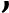  Ահա թե ինչ է գրում թիվ 147 դպրոցի 4-րդ դասարանի աշակերտուհի Գոհար Հակոբյանը․ «Սպորտն օգնում է մեզ վերականգնելու մեր մեջ թերաժեքության զգացումը, կոփում է տկար մարմինը և առողջացնում հոգին»։ Ես ուզում եմ որ բոլոր մարդիկ և ֆիզիկապես և հոգեպես առողջ լինեն։ Այդ դեպքում միայն մարդիկ երջանիկ ու բախտավոր կլինեն։     Հոգու և մարմնի ներդաշնակության մասին խոսվել է շատ վաղուց և այն արդիական է նաև ներկայումս։ Ինչպես կարելի է արդիական չհամարել Սոկրատեսի այն միտքը, որ չի կարելի բաժանել մարմինը ՝ չբուժելով հոգին, կամ Շոպենհաուզերի միտքը․ «Առողջ մուրացկանը հիվանդ թագավորից երջանիկ է»։ Իսկ թիվ 114 դպրոցի 5-րդ դասարանի աշակերտը, խոսելով մրցումների ու պարապմունքների ժամանակ մասնակիցների միջև փոխըմբռնման կարևորության մասին ընդգծում է ․ «Սպորտը այնպիսի բնագավառ է, որ բոլորը հավասար են։ Յուրաքանչյուրը ցանկանում է լինել առաջինը և լավագույնը։ Սակայն չպետք է մոռանալ, որ կարևորը լավ ընկեր և բարեկամ լինելն է»։ Յուրաքանչյուր մարզիկ լավն է յուրովի։ Բոլորն էլ ունեն իրենց թերություններն ու առավելությունները: Մրցակցի նկատմամբ հարգանքը թույլ է տալիս նկատել նրա առավելությունները, իսկ մրցակցի ուժեղ կողմերը օգնում են կենտրոնանալ և վերլուծել թուլությունները։ Բոլոր մարզիկնեն էլ պետք է լինեն արդար ու բարի, որպեսզի կարողանան, հաղթելուց բացի, գրավել երկրպագուների հարգանքն ու սերը։ Սպորտը արդար խաղ է, յուրաքանչյուրը կարողանում է խորաթափանց լինել և տեսնել, գնահատել նրա գեղեցկությունը, հուզականությունը։  Հայ և օտարերկրյա  անվանի մարզիկների ու անհատ մարդկանց դրսևորած   «Արդարացի խաղի» վառ օրինակները էլ ավելի պարտավոր ու ըմբռնելի են դարձնում ազնվության, արդարության, մարդկային արժանապատվության, ազգերի համերաշխության գաղափարներն ու սկզբունքները։   21-րդ դարը հռչակելով որպես «Արդարացի խաղի» գաղափարախոսության զարգացման դարաշրջան, և այն զուգակցելով սպորտին ու էթիկական դաստիարակությանը․ նշում է սպորտի, որպես երիտասարդների դաստիարակության և կրթական միջոցի կարևորությունը։ ՍՊՈՐՏՈՒՄ «ԱՐԴԱՐԱՑԻ ԽԱՂԻ» ԴՐՍԵՎՈՐՈՒՄՆԵՐԻ ԱՆՀՐԱԺԵՇՏՈՒԹՅՈՒՆԸ   Այն երիտասարդները, երեխաները, որոնք զբաղվում են սպորտով, ֆիզիկական կուլտուրայով պետք է մեկ անգամ իրազեկ լինի «Արդարացի խաղի» կանոնների պահպանման հետևյալ ձևերին․ բանավեճի մեջ չմտնել մրցակցի, մրցավարի և հանդիսատեսի հետ, հաշտվել և հավասարապես ընդունել թե հաղթանակը, թե պարտությունը,  անկախ ստեղծված պայմաններից և իրադարձություններից, տիրապետել իրավիճակին և ցուցաբերել բարձր գիտակցություն, հարկ եղած դեպքում ցուցաբերել կամք, զսպվածություն և հանդուրժողականություն, ընդունել և հարգել մարզչի, մրցավարի դիտողություններն ու հանձնարարականները,հիշել և պահպանել սպորտի բարոյական նորմերն ու արժեքները։   Քանի որ մեծ սպորտում կա մրցակցություն, հաղթանակի հասնելու ավելի անաչառ ձգտում և պայքար, ուստի և արդարացի խաղի կանոնները պահպանելը ավելի դժվար է ու երբեմն անհնար։   Մեծ սպորտի արդարացի ու ազնիվ Խաղի ոգու պահանջները դժբախտաբար խախտվում են ոչ միայն մասնակիցների, այլև բազմաթիվ մարզիչների, ծնողների, հովանավորների, առևտրային ընկերությունների, ակումբների, ֆեդերացիաների և նույնիսկ պետական այրերի կողմից։ Վերջինիս դեպքում այն կրում է քաղաքական բնույթ և խիստ բացասաբար է անդրադառնում ժողովուրդների բարեկամության և համերաշխության վրա։ Անվիճելի է, որ եթե մարզիկը հույսը դնում է ինչ-որ միջոցների, հատկապես ղեկավարների միջամտության վրա, նրա ուժերը կրճատվում են կիսով չափ։ Իսկ եթե նա նպատակ ունի հասնել առավելության արդար ճանապարհով հակառակը կրկնապատվում և ավելանում են կարողությունները։   Պաշտոնյաների կողմից ֆիզիկական, բարոյական և ֆինանսական չարաշահումները և ճնշումները օրենքի շատ լուրջ խախտումներ են և ուղղակիորեն ստվեր են գցում մրցակցության և մեծ սպորտի վրա։  Այս դեպքում կարևոր է շրջապատի ազդեցությունը և անմիջական միջամտությունը։  ԿՐԹՈՒԹՅԱՆ ՈԼՈՐՏՈՒՄ ԲԱՐՈՅԱՀՈԳԵԲԱՆԱԿԱՆ ԴԱՍՏԻԱՐԱԿՈՒԹՅՈՒՆԸ` ՈՐՊԵՍ ԱՆՁԻ ՁԵՎԱՎՈՐՄԱՆ ԿԱՐԵՎՈՐԱԳՈՒՅՆ ԳՈՐԾՈՆ (ՀԻՄՔ ԸՆԴՈՒՆԵԼՈՎ «ԱՐԴԱՐԱՑԻ ԽԱՂԻ» ԿԱՆՈՆՆԵՐԸ)Ներկա դարաշրջանի ժամանակակից պահանջներն իրենց հետքն են թողնում ապագա սերնդի ֆիզիկական դաստիարակության և առողջ ապրելակերպի վրա: Գնալով, ինչպես բուհերում, այնպես էլ երկրի մասշտաբով կտրուկ պակասել է ֆիզկուլտուրայով և սպորտով պարապողների թվաքանակը, որն իր բացասական ազդեցությունն է թողել նրանց բարոյակամային որակների և առողջության վրա: Նշելով «Արդարացի խաղի» սկզբունքների ու կանոնների կարևորությունը, որպես մարդկային հոգևոր հարստություն՝ կրթության ոլորտի ռազմավարական ծրագրերում անհրաժեշտ է հատուկ տեղ հատկացնել նրանց տարածմանը և արմատավորմանը: Միայն այդ ձևով հնարավոր կդառնա բարելավել երկրի տնտեսությունը և հզորությունը, իսկ «Արդարացի խաղի» սկզբունքների և կանոնադրական պահանջների արմատավորումը պետք է լրացնի յուրաքանչյուր ուսումնական հաստատության ռազմավարական ծրագրերը: 21-րդ դարում ամբողջ աշխարհում տեղի ունեցող սոցիալտնտեսական և քաղաքական բուռն զարգացումները և լուրջ փոփոխությունները պարտադրում են մարդկանց մոտ ձևավորելու նոր մարդասիրական աշխարհայացք և գիտակցություն (Գաբրիելյան, Սամվելյան 2017): Այս առումով պատահական չէ, որ միջազգային օլիմպիական կոմիտեն՝ ՄՕԿ-ը, 21-րդ դարը հռչակել է արդարացի խաղի դարաշրջան` կոչ անելով ողջ մարդկությանը բարության և համերաշխության: Մինչդեռ աշխարհում և առանձին երկրներում տեղի ունեցող իրադարձությունները պարտադրում են վերանայել ու միջոցներ գտնել երկիրն էլ ավելի խաղաղ ու կառավարելի դարձնելու համար: Աշխատանքի նպատակն է, «Արդարացի խաղի» ոգուն և կանոններին համապատասխան, վեր հանել մարդկային արժեքների պահպանման կարևորությունը երիտասարդության, մասնավորապես ուսանողության շրջանում և ուղիներ մատնանշել բացասական երևույթներից ձերբազատվելու համար: Շատ երկրներ, անհատներ և ղեկավարներ հանուն անձնական շահի, փառքի և հանուն քաղաքական ինտրիգների հաճախ խախտում են ազնիվ մրցակցության և մարդասիրության սկզբունքները՝ հակադրվելով ողջ աշխարհում ընդունված «Արդարացի խաղի» ոգուն և կանոններին: Մտածելու տեղիք է տալիս հատկապես այն փաստը, որ շատ ղեկավարներ այսօր ավելի հակված են «Հաղթանակ ամեն գնով» կարգախոսին, քան բանակցային գործընթացին և արդար համագործակցությանը: Վտանգավոր է այն միտքը, որ «Արդարացի խաղի» կանոնները երբեմն խոչնդոտում են առանձին ղեկավարներին և պատճառ դառնում տվյալ երկրի, կամ գործընթացի առաջխաղացմանը: Հենց այստեղ էլ երկրները կորցնում են իրենց բարոյական նկարագիրը: Հասարակական արժեքները, հավատը, հավասար իրավունքներն ու մարդկային համարժեք հարաբերություններն իրենց տեղը զիջում են էգոիստական, սեփականատիրական, վաշխառուական և այլ կոռուպցիոն երևույթներին: Կարծում ենք, որ նման երևույթների կանխարգելման միակ ուղին եղել ու մնում է. 1.մարդկանց, հատկապես երիտասարդ սերնդի բարոյահոգեբանական դաստիարակությունը և առանձին ղեկավարների նվիրվածությունը և հայրենանվեր աշխատանքը՝ երկիրը զարգացնելու և խաղաղությունը ապահովելու համար,2.անձի բարոյական վարքագիծը և գիտակցությունը՝ հանուն ընդհանուր շահի և պետության հզորացման, 3.մարդկանց ցանկությունների և պարտականությունների իմացությունը և կողմնորոշումը,4.մարդկանց պատասխանատվությունների կառուցվածքային աստիճանական բարեփոխումները՝ ի շահ մարդկային արժեքների պահպանման և ամրապնդման,5.մարդասիրության գրված և չգրված օրենքների և սկզբունքների պահպանումը:    Ասվածից հետևում է, որ մարդասիրական իդեալների ու արժեքների մասին գիտելիքների ձեռբերումը և արմատավորումը պետք է 33 լինի յուրաքանչյուր մարդու սուրբ պարտականությունը՝ անկախ սեռից և կրոնական պատկանելիությունից: Յուրաքանչյուր մարդ՝ հատկապես երիտասարդ, պետք է սովորի ու պահպանի «Արդարացի խաղի» այնպիսի սկզբունքներ ու կանոններ ինչպիսիք են՝ 1. Ինքնահարգանքը, ինչպես և հարգանքը դիմացինի նկատմամբ: 2. Արդարության, ազնվության ու բարեհոգության պահպանումը: 3. Օրենքների և որոշումների նկատմամբ հարգալից վերաբերմունքը: 4. Բարեկամի, նույնիսկ հակառակորդի նկատմամբ դժվարին պահերին բարոյաֆիզիկական օգնություն և աջակցություն ցուցաբերելը: 5. Յուրաքանչյուր հաղթանակ և պարտություն արժանապատիվ ընդունելը: 6. Ցանկացած պարզ և բարդ իրավիճակներում ինքնատիրապետումը, հիշելը, որ «Չկա ավելի մեծ հաղթանակ, քան հաղթանակը հենց քո նկատմամբ» (Պլատոն): Յուրաքանչյուր երիտասարդ և պատանի պետք է հիշի և պահպանի մարդասիրական այնպիսի հասարակ, միաժամանակ կարևոր դրույթներ ինչպիսիք են`1. արդարությունը՝ յուրաքանչյուրի պարտքն է լինել արդար և ազնիվ, 2.նվիրվածությունը՝ դու նվիրված ես քո հայրենիքին, ազգին և ընտանիքին, 3.ընկերությունը՝ դու ընկեր ես բոլորին և համայն մարդկությանը, բարի ես ու բարյացկամ, 4. գթասրտությունը՝ դու բնության և կենդանիների պաշտպանն ես ու բարեկամը,5. մաքրությունը՝ դու մաքուր ես մտքով, խոսքով, գործով, ողջ մարմնով ու հոգով, 6. աշխատասիրությունը՝ դու աշխատասեր ես և սկզբունքային: Այս և ուրիշ շատ սկզբունքներ ու դրույթներ պետք է արմատավորվեն ու պահպանվեն մարդկանց մոտ դեռևս վաղ տարիքից՝ դպրոցում և երիտասարդության շրջանում, մասնավորապես ուսանողական մթնոլորտում: Ինչպես հայտնի է, ուսումնական հաստատություն են ընդունվում տարբեր սեռի, տարբեր բնավորությունների և հնարավորությունների, ֆիզիկական տարբեր պատրաստվածության և բազմաթիվ առողջական խնդիրներ ունեցող երիտասարդներ և աղջիկներ: Միակ առարկան, որը կարող է միացնել, համատեղելի դարձնել նրանց հարաբերությունները, մտերմությունն ու բարեկամությունը, ինչպես և զբաղվել նրանց առողջության բարելավման հարցերով, եղել և մնում են ֆիզիկական  դաստիարակությունը և այն բազմաբնույթ սպորտային միջոցառումները, որոնք անց են կացվում կրթական ծրագրերի շրջանակներում և դրանից դուրս: Մյուս կողմից, ներկա դարաշրջանի ժամանակակից պահանջներն իրենց հետքն են թողնում ապագա սերնդի ֆիզիկական դաստիարակության և առողջ ապրելակերպի վրա:Գնալով, ինչպես բուհերում, այնպես էլ երկրի մասշտաբով, կտրուկ պակասել է ֆիզկուլտուրայով և սպորտով զբաղվողների թվաքանակը, ինչն իր բացասական ազդեցությունն է թողել նրանց բարոյակամային որակների և առողջության վրա: Եթե մինչև 2000թ.վատառողջ ուսանողների թվաքանակը ընդհանուր ուսանողների մեջ կազմում էր 12-15 %, ապա 2018/20 թվականին այն եղել է 25 %: Հոդվածում խնդիր է դրված ՀՊՏՀ առաջին և երկրորդ կուրսերի թվով 435 ուսանող-ուսանողուհիների շրջանում սոցիալական հարցման մեթոդով՝ պարզաբանելու ուսանող-երիտասարդության պասիվ մասնակցության պատճառները ֆիզիկական դաստիարակության գործընթացին: Հարցերի մեջ հատկապես առանձնանում են այն խնդիրները, որոնք երիտասարդության շրջանում պատճառ են դառնում պասիվ գտնվելու ֆիզկուլտուրայի և սպորտի նկատմամբ։ Ուսանողների 20 %-ն այսօր ունի ավելորդ քաշ, 30 %-ից ավելին հենաշարժողական ապարատի խնդիրներ, 20-25 %-ը տառապում է սրտանոթային հիվանդություններով, աղջիկների 75 %-ը չգիտի լողալ, ուսանողների 80 %-ից ավելին չի զբաղվել և ոչ մի սպորտով, իսկ մի մասն էլ գտնում է, որ ժամանակ չունի, կամ իմաստ չկա ավելորդ ժամանակ ծախսելու: Հիմնական խնդիրներն են՝ ուսումնասիրել տարբեր սեռի ուսանող երիտասարդության տված պատասխաններն ու, առաջնոդվելով մեր երկարամյա մանկավարժական փորձով, վերլուծել դրանց բարոյահոգեբանական հիմքերը: Բազմաթիվ պատճառների մեջ մատնանշելով նյութատեխնիկական պայմանները, մասնագետների կարողությունների և ունակությունների ոչ բավարար վիճակը, զբաղվածությունը և այլն, նշենք, որ շատ ուսանողների մոտ բացակայում են տեսական գիտելիքները՝ ֆիզկուլտուրայի և սպորտի, մասնավորապես՝ «Արդարացի խաղի» սկզբունքների վերաբերյալ: Վերջինս իր բացասական ազդեցությունն է ունենում երիտասարդների հոգեբանական պատրաստվածության վրա: Չունենալով համապատասխան ֆիզիկական կարողություններ՝ մարդկանց մոտ ինքնաբերաբար առաջ է գալիս վախի զգացում, ինքնավստահության բացակայություն: Չկարողանալով կատարել այս կամ այն ֆիզիկական վարժությունը կամ առաջադրանքը, ակամայից մարդու մոտ առաջանում է նաև հոգեբանական վակուում, որը հաղթահարելու համար պահանջվում է համեմատաբար երկար ժամանակահատված, իսկ որ ամենակարևորն է, մասնագետի համարժեք ունակությունների և կարողությունների առկայություն: Հարցվողների մեծ մասը (65 % աղջիկներ, և 37 % տղաներ), բերում են այն փաստը, որ ամաչում են մասնակցելու ֆիզիկական դաստիարակության դասերին, քանզի չեն տիրապետում ֆիզիկական վարժությունների կատարման տեխնիկային, նրա կանոններին և հմտություններին: Աղջիկների մեծ մասը (62 %), մեջբերում է վախը՝ որպես երևույթ և հետևանք: Չկարողանալով կատարել տրված առաջադրանքը, նրանք վախենում են, որ կարող են դառնալ ծաղրի առարկա: Չանդրադառնալով նրանց ֆիզիկական կարողություններին, առողջական հարցերին և տեսական գիտելիքներին՝ ասենք, որ իրականում նման հոգեբանական իրավիճակը լուրջ արգելք է ֆիզիկական վարժություններով ակտիվորեն ու անկաշկանդ զբաղվելու համար: Հետաքրքիր է այն փաստը, որ ֆիզկուլտուրայով և սպորտով զբաղվելու պասիվությունը աղջիկների մոտ հոգեբանական բնույթ է կրում, իսկ տղաների մոտ այն ավելի շատ սոցիալ-տնտեսական է: Ուսանողներից շատերը սովորելուն զուգընթաց աշխատում են, որպեսզի վճարեն ուսման վարձը (28 %), իսկ մյուս մասը՝ 15 %-ը, որն ունի բավարար ֆինանսական միջոցներ, պատվաբեր չի համարում բոլորի հետ միասին մասնակցել դասերին, կամ դժգոհ է մարզադահլիճների պայմաններից (դասերից հետո լոգանք ընդունելու հնարավորություն չկա, բացակայում է մարզահագուստը պահելու հարմարությունը, ժամանակակից մարզասարքերը և այլն): Ուսանողների պատասխաններն ավելի հստակ էին և տրամաբանական: Մի մասը, չունենալով և չիմանալով ֆիզիկական վարժությունների դերն ու նշանակությունը՝ մարմնի և առողջության բարելավման գործում, անիմաստ է համարում ժամանակ կորցնելը, իսկ մեծամասնությունը (28 %), չունենալով ֆիզիկական վարժությունների կատարման տեխնիկա, ամաչում է մասնակցել դասերին: Այլ խոսքով, նրանց պասիվությունը ունի հոգեբանական ուղղվածություն: Հարկ է նշել, որ վերջինս ավելի հեշտ է հաղթահարել, եթե տվյալ բուհում աշխատում են գրագետ և բանիմաց մանկավարժներ, ունեն համապատասխան  ունակություններ՝ ազդելու ուսանողուհիների մոտ այդ հոգեբանական ընկճվածությունը և արգելանքը վերացնելուն: Ինչ վերաբերում է տղաներին, ապա նրանց պատասխանների մեջ ևս ամփոփված են որոշակի բարոյահոգեբանական գործոններ ու պատճառներ: Իրավիճակը շտկելու և ուսանողների առողջությունը բարելավելու և բարոյահոգեբանական արգելքը հաղթահարելու համար անհրաժեշտ է՝ 1. Ուսումնական գործընթացի ժամանակ մեծ ուշադրություն դարձնել ուսանողների տեսական գիտելիքների հարստացմանը: 2. Ստեղծել այնպիսի իրավիճակ, որպեսզի մոտիվացիայի ֆոնի վրա ուսանողների մոտ կազմավորվի ու ամրանա ինքնակատարելագործումը, ինքնակառավարումը և հետքրքրություններն իրենց առողջության ու ֆիզիկական ակտիվության նկատմամբ: 3. Ուսումնական գործընթացը կազմակերպել այնպես, որ յուրաքանչյուր ուսանող դառնա ուսումնադաստիարակչական աշխատանքի ակտիվ մասնակիցը: Այնպես անել, որ համապատասխան նորմատիվներ և առաջադրանքներ հանձնելուց բացի, ուսանողը դառնա նաև ֆիզիկական կուլտուրայի և սպորտի քարոզողը և տարածողը: Միայն այդ ձևով հնարավոր կդառնա բարելավել երկրի տնտեսությունը և հզորությունը, իսկ «Արդարացի խաղի» սկզբունքների և կանոնադրական պահանջների արմատավորումը պետք է լրացնի յուրաքանչյու ուսումնական հաստատության ռազմավարական ծրագրերը: Մինչդեռ մեր կողմից կազմակերպված այլ հարցումները և ուսումնասիրությունները, որոնք անց ենք կացրել 2018-2020թթ. ՀՀ ուսանողական մարզական խաղերի մասնակից 1000-ից ավել ոչ պրոֆեսիոնալ ուսանող-մարզիկների շրջանում՝ ցույց են տվել, որ նրանց մեծ մասը (65 %) նույնիսկ պատկերացում չունի «Արդարացի խաղի» կանոննորի և սկզբունքների մասին:Ինչպես ժամանակակից օլիմպիական խաղերի հիմնադիր Բարոն Պիեր Դե Կուբերտենն է ասում. «Արդարացի խաղի» սկզբունքների պահպանումը թե՛ մարզիկի, թե՛ ղեկավարի, թե՛ հասարակ քաղաքացու պատվի խարհրդանիշն է, նրա հոգևոր հացը: Իսկ «Արդարացի խաղ» միջազգային կոմիտեի նախագահ՝ Վիլլի Դաումի խասքերով՝ «Եթե անարդարությունները, կամ օրինախախտումները մեր ժամանակների բնորոշ հատկանիշներից են, ապա արդարացի խաղը այն բանալին է, որով կարելի է հասնել դրանց վերացմանը: Մեր շարադրմամբ՝ «Արդարացի խաղը» յուրաքանչյուր մարդու ներաշխարհի դրսևորումներն է՝ կյանքի պարզ և բարդ իրավիճակներում.«Այն մարդկանց և ազգերի միջև համերաշխության և հավատարմության երաշխիքն է, հանդուրժողականության և համբերատարության խթանիչ ուժը»: Հետևաբար, կարծում ենք, որ ուսումնական բոլոր հաստատություններում՝ հատկապես ավագ դպրոցի սովորողների և ուսանողների շրջանում, մեծ ուշադրություն պետք է դարձնել դրա գաղափարախոսության այն սկզբունքներին, որոնք բովանդակում են. ա) Ճիշտ և սկզբունքային դսևորումներ՝ առանձին անձանց, առանձին խմբերի և պետությունների միջև: բ) Բարոյահոգեբանական և կամային հատկանիշների ժամանակին ու լրջամիտ դրսևորումներ: գ) Մարդկանց գիտակցական մակարդակի բարձրացում՝ հանուն երկրի շահի ու բարորության: Վստահ ենք, որ վերոնշյալ դրույթներն ու առաջարկությունները իրենց բնույթով ու նշանակությամբ ավելի բովանդակալից կդարձնեն կրթական համակարգի ռազմավարական ծրագրերն ու կնպաստեն երիտասարդ սերնդի առավել նպատակային դաստիարակությանը՝ դրանով իսկ պահպանելով համամարդկային բարձրագույն արժեքներն ու հոգևոր հարստությունը: ԵԶՐԱԿԱՑՈՒԹՅՈՒՆ «Արդարացի խաղի» կրթական ծրագրերի մշակում և իրականացում․ մարզա դպրոցներում, ինչպես նաև կրթական բոլոր հաստատություններում, մարզական ակումբներում, առանձին ֆեդերացիաներում և այլ հաստատություններում։ Գործնական և տեսական սեմինարների և խորհրդակցությունների կազմակերպում ոչ միայն մարզիկ-մասնակիցների, այլև մարզիչ-մանկավարժների, ղեկավարների և ներկայացուցիչների համար։ Ազգային ֆեդերացիաները, ֆիզկուլտուրային և սպորտի    բնագավառի բոլոր կազմակերպությունները ու մարցավարական հանձնաժողովները մրցումների կանոնները և կանոնադրությունները կազմելիս պետք է առաջնորդվեն հավասարության սկզբունքով՝ պահպանելով «Արդարացի խաղի», արդար մրցակցության պայմանները։ Անկախ մրցումների մաշտաբից ու բնույթից սահմանել Հատուկ մրցանակ «Արդարացի խաղը» նշանաբանով։ Հատուկ ուշադրություն դարձնել մրցումների գրավչությանը, դրանց հուզականությանը և այլ հոգեբանական կողմերին ու բարոյական դրսևորումներին։ Ազգային ֆեդերացիաները և կազմակերպությունները պետք է մշակեն ու կիրառեն նաև հատուկ ծրագրեր, ինչու չէ նաև հատուկ թեստեր պարզելու համար առանձին մարզիկների վերաբերմունքը արդար խաղի կանոնների խախտման դրդապատճառների դրսևորումների նկատմամբ։ «Արդարացի խաղի» գաղափարների և տեսական գիտելիքների հաղորդման ու տարածման նպատակով հաճախակի կազմակերպել և անցկացնել դասախոսություններ, գործնական պարապմունքներ, հրատարակել ուսումնական ու մեթոդական ձեռնարկներ ուղղեցույցներ, նյութեր ու հոդվածներ նվիրված արդարացի դրսևորումների ու սկզբունքներին։ Սահմանել արդարացի խաղի պարգևներ, որոնք կարող են լինել ֆեդերացիանների, ազգային օլիմպիական կոմիտեյի, նախարարությունների կողմից։  ԳՐԱԿԱՆՈՒԹՅՈՒՆ Բաբայան Կ., Սոցիալական արատների կանխարգելումը սպորտում /մանկավարժահոգեբանական ասպեկտ / Երևան, 2003 Գրիգորյան Յու.Գ. Մինասյան Հ․Ս․ , «ֆիզիկական կուլտուրա»առարկայի չափորոշիչ և ծրագիր․ Երևան 2007, 139 էջ Սամվելյան Լ․ Ա․ , «Արդարացի խաղ  բոլորի համար», մենագրություն, 2007 Սամվելյան Լ․ Ա․, Սպորտը և արդարացի խաղը։ Երևան, 2006,  96 էջ Մարզիկը խաղաշտում և մրցահարթակում պետք է /պատասխանները %ով / 16տ 17տ 18տ 20տ․ և ավելի  մարզիչ Օգտագործի իր բոլոր հնարավորությունները ու առավելությունները, նույնիսկ անթույլատրելի, որպեսզի օգնի իր թիմին հասնելու հաղթանակի 7 10 14 17 20 Օգտագործի իր բոլոր հնարավորությունները ու առավելությունները ապահովելով արդարացի խաղի ոգին ու պահանջները 13 12 14 8 11 Ենթարկվի մրցավարի որոշումներին նույնիսկ սխալների դեպքում, չստեղծելու համար կոնֆլիկտային իրավիճակներ 21 18 12 11 15 Հարցերին դժվարացել են, և տարբեր պատճաներով չեն պատասխանել 3 - 2 4 3 